                                                  AANMELDINGSFORMULIER 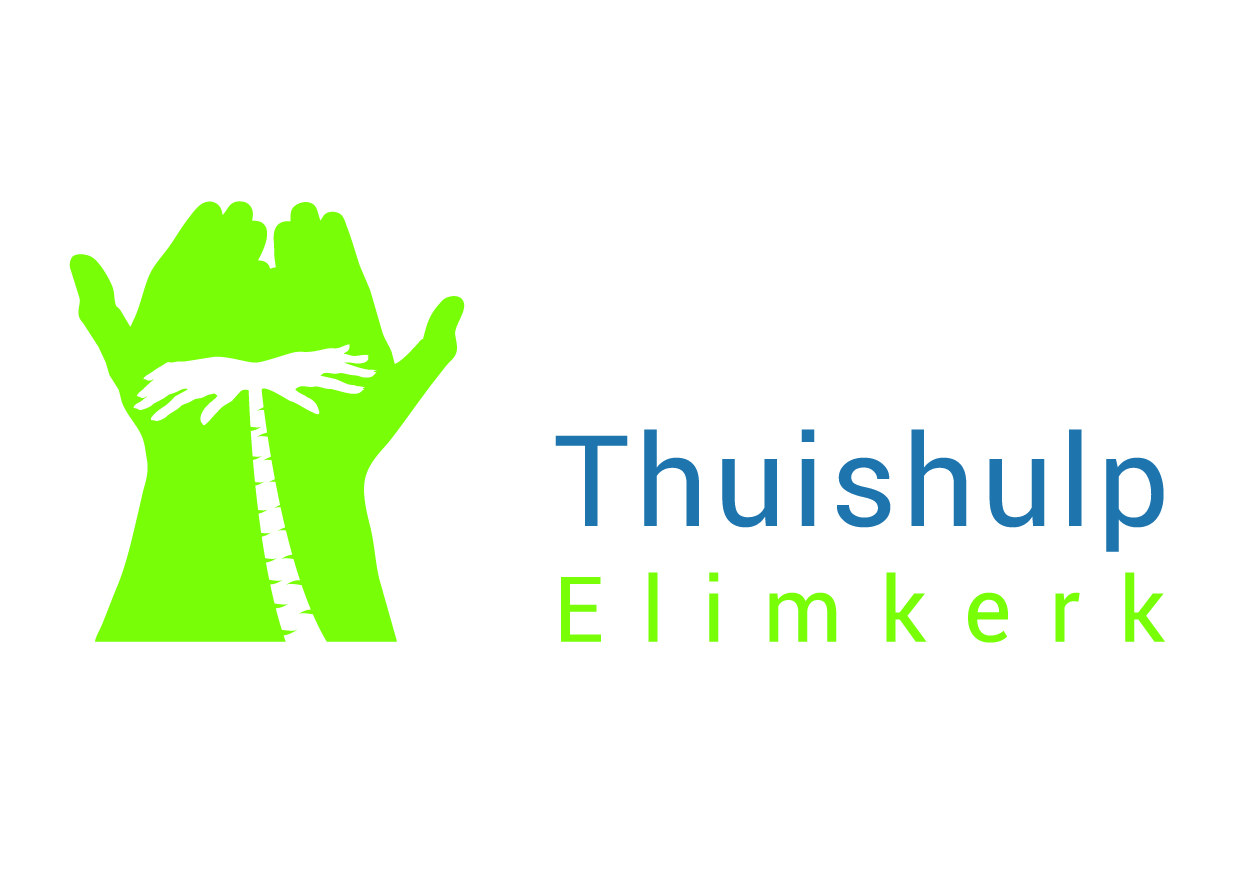                                                          	      VRIJWILLLIGERSPersonalia VrijwilligerDatum				: ______________________________________Voorletters en Voornaam	: ______________________________________Achternaam			: ______________________________________Geboortedatum			: ______________________________________Telefoonnummer		: ______________________________________Mobiel				: ______________________________________E-mail				: ______________________________________Straat				: ______________________________________________________________Postcode en woonplaats	: ______________________________________________________________Burgerlijke staat		: ______________________________________________________________Gezinssamenstelling		: ______________________________________________________________Huidig beroep			: ______________________________________________________________Voormalig beroep		: ______________________________________________________________Opleiding			: ______________________________________________________________Vrijwilliger bij andere organisatie, zo ja welke?	: _________________________________________________Ik doe op dit moment vrijwilligerswerk via contactcommissie of anders binnen de gemeente, nl.:____________________________________________________________________________________________________Allergie (zo ja welke)	: ____________________________________________________________________Werk bij huisdieren		: ja/neeWerk bij rokers			: ja/neeIn bezit van auto		: ja/neeWerk buiten woonplaats	: ja/neeEventuele bijzonderheden / beperkingen: ____________________________________________________________________________________________________________________________________________________________________________________________________________________________________Inzetbaar voor							ja = voorkeur om hiervoor ingezet te worden, nee = liever niet hiervoor inzettenneutraal = geen voorkeur, maar ik vind het prima als ik hiervoor gebeld wordtO	Vervoer								ja    neutraal	neeO naar arts, ziekenhuis of therapie					O	O	OO op zondag naar de kerk						O	O	OO overige								O	O	OO	Zorg voor ouderen en eenzamenO bezoeken/gezelschap houden					O	O	OO wandelen							O	O	OO voorlezen							O	O	OO boodschappen doen						O	O	OO spelletjes doen							O	O	OO bezoeken van dementerende ouderen				O	O	OO een zieke of oudere in of uit bed helpen				O	O	OO hulp bij terminale patiënten					O	O	OO overige								O	O	OO 	Ontlasten gezinsdrukO oppassen op kinderen in de thuissituatie				O	O	OO opvang (probleem)kinderen in eigen gezin			O	O	OO overige								O	O	OO	Acute zorgO eten koken voor gezin						O	O	OO was/strijk verzorgen						O	O	OO boodschappen doen						O	O	OO ondersteuning huishoudelijke taken				O	O	OO overige								O	O	OO	Psychische zorgO bezoeken							O	O	OO overige								O	O	OO	OverigO tuinonderhoud							O	O	OO kleine klussen							O	O	OBeschikbaarheid per dagdeel (zet een kruisje in de hokjes/dagdelen die u niet beschikbaar bent)N.B. Bij voorkeur ontvangen wij een (recente) pasfoto. Deze mag ook op een later moment nagestuurd worden. Wilt u het formulier terugzenden aan het hier onder genoemde adres?zo ma di wo do vr zaochtendmiddagavond